МИНИСТЕРСТВО ОБРАЗОВАНИЯ РЕСПУБЛИКИ БЕЛАРУСЬБЕЛОРУССКИЙ НАЦИАЛЬНЫЙ ТЕХНИЧЕСКИЙ УНИВЕРСИТЕТФАКУЛЬТЕТ ТЕХНОЛОГИЙ УПРАВЛЕНИЯ И ГУМАНИТАРИЗАЦИИКАФЕДРА ЮНЕСКО «ЭНЕРГОСБЕРЕЖЕНИЕ И ВОЗОБ- НОВЛЯЕМЫЕ ИСТОЧНИКИ ЭНЕРГИИ»В.Л.ЧЕРВИНСКИЙБИЗНЕС-ПЛАНИРОВАНИЕ ИННОВАЦИОННОГО ЭНЕРГО- СБЕРЕГАЮЩЕГО ПРОЕКТАУчебно-методическое пособиеМинск 2011УДК  621.31:338.24ББК   31.2Рецензенты:В настоящем учебно-методическом пособии даны рекомендации по составлению бизнес-плана энергосберегающего проекта.Для студентов, магистрантов, слушателей переподготовки кад-ров,   обучающихся  по  направлениям  «Энергетический   менедж- мент», «Менеджмент»..ISBN	© В.Л.Червинский, 2011ВВЕДЕНИЕNOTHING SUCCEEDS LIKE SUCCESS (Ничто так не способствует успеху как успех)Английская пословицаКлючевая цель данного учебно-методического пособия – нау- читься быть успешным в преодолении барьеров в бизнесе, связан- ном с внедрением энергосберегающих проектов, а именно: дать знания о методике выбора цели и задачах бизнес-плана, о методике выбора для инвестирования энергосберегающих проектов и т.д.Цикл менеджмента охватывает четыре этапа: планирование, ор- ганизация, мотивация и контроль. Бизнес-планирование принадле- жит первому, самому основополагающему этапу – планированию, и призвано ответить на вопрос о целесообразности планируемой кон- кретной производственной, маркетинговой, финансовой и предпри- нимательской деятельности. В данном учебно-методическом посо- бии рассматривается направление создания бизнес-плана для инно- вационного проекта в сфере энергосбережения.Как известно, автором концепции инновационного развития яв- ляется австрийский ученый Йозеф Шумпетер. Он определил содер- жание инновационного развития как «осуществление новых комби- наций факторов производства»[1]. В сфере энергосбережения инно- вации играют ключевую роль. Важнейшим условием внедрения ин- новационных энергосберегающих проектов служит совместная дея- тельность белорусских предприятий с зарубежными партнерами. В этих условиях бизнес-план служит инструментом для обоснования целей новых проектов и различных вариантов их достижения.Рассматриваемое в настоящем учебно-методическом пособии бизнес-планирование предусматривает планирование финансовой, производственной и сбытовой деятельности предприятия или фир- мы  по осуществлению выбранного инновационного энергетическо- го проекта в соответствии с имеющимися ресурсами организации и потребностями рынка.Грамотно составленный бизнес-план помогает избежать ошибокв самом начале реализации проекта, правильно принять решение об инвестировании.Основное требование, предъявляемое к бизнес-плану – это адек- ватность отражения целей, методов достижения проекта и простота использования. Само составление бизнес-плана – это процесс тру- доемкий и порой рутинный.Назначение данного учебно-методического пособия – упростить составление  бизнес-плана  для  энергосберегающего  мероприятия. Это достигается путем разбивки всего процесса составления бизнес- плана  на этапы и стадии, в каждой из которой подробно расписы- вается порядок действий.1.   НАЗНАЧЕНИЕ И ОПИСАНИЕ БИЗНЕС-ПЛАНАПроцесс управления на предприятии складывается из цепочки взаимосвязанных процедур: планирования, организации, мотивации и контроля. На каждом этапе процесса управления происходит кор- ректировка процесса взаимодействия звеньев управления. На пред- приятии разрабатываются следующие виды планов:- стратегические планы;- среднесрочные планы (бизнес-планы);- текущие (оперативные) планы.Типичным представителем среднесрочных планов является бизнес-план. Бизнес-план – это общераспространенная форма пре- доставления деловых предложений, проектов, показывающая воз- можность реализации этого проекта при соблюдении коммерческих интересов всех участников данного проекта.Виды бизнес-планов инновационных энергосберегающих проек-тов:-бизнес-план создания нового предприятия по производству или реализации энергосберегающего продукта;-бизнес-план производства или реализации нового энергосбере- гающего  продукта на существующем предприятии;-бизнес-план   технического  перевооружения   (реконструкции)предприятия путем применения комплекса энергосберегающих ме-роприятий;-бизнес-план применения одного конкретного энергосберегаю- щего мероприятия на конкретном месте (в месте генерации энергии, в месте транспортировки энергии, в месте потребления энергии);Планирование 	Организация 	Мотивация 	КонтрольКорректировкаРис.1 Взаимодейст вие звеньев процесса управления на предприят ииНазначение бизнес-плана – помочь, сначала -   самому предприятию, а затем и инвестору принять решение о цел ес о- образности данного инновационного проекта, оценить фина н- совую выгодность проекта с учетом всех возможных рисков. Назначение бизнес-плана в общем случае можно записать в следующем виде:-«для себя»;-для получения  кредита  (наиболее распространенный  сл у- чай в РБ);-для привлечения средств сторонних инвесторов;-для  объединения  с  другой  организац ией  путем  созданияСП или стратегического альянса с иностранным партнером;-для заключения крупного контракта (с поставщиком или покупателем);-для привлечения новых сотрудников (топ -менеджмент);-для    реорганизации    бизнеса    и    оптимизации    бизнес - процессов;Таким образом, бизнес-план – это не только внутренний документ, составляемый в данной организации, но и документ, предоставляемый в другие организации для привлечения инв е-сторов и расширения контактов с партнерами, привлекаемымидля ведения общего дела. Для потенциального инвестора ба н- ка, другой организации, частного лица и т.д. бизнес-план явля- ется тем документом, который призван убедить, что:-руководство предприятия или фирмы имеет четкую программу действий по данному проекту;-данный проект экономически выгоден и способен в дальней- шем в срок погасить предоставленный банком кредит, проценты по кредиту, а самому предприятию  - принести прибыль.Нормативное регулирование разработки бизнес-планов произ- водятся на основании следующих правил и рекомендаций: Правила по разработке бизнес-планов инвестиционных проек- тов  (утв.  постановлением  Министерства  экономики  РБ  от31.08.2005 N 158). Рекомендации по разработке прогнозов  развития  коммерче- ских организаций на пять лет. Рекомендации по разработке бизнес-планов развития коммер- ческих организаций на год        (утв.   постановлением   Мини- стерства экономики РБ от 30.10.2006 N 186).В общем виде информация, необходимая для   разработки биз- нес-плана, включает в себя: маркетинговую информацию; техническую информацию; экономическую информацию; финансовую информацию; юридическую информацию; информацию о возможных рисках и способах снижения риска, связанного с осуществлением бизнес-проекта.Рассмотрим более подробно все виды информации.МАРКЕТИНГОВАЯ ИНФОРМАЦИЯ Включает в себя: емкость рынка товара (услуги); принципы сегментации рынка; размер каждого сегмента рынка; наличие конкурентов; информация  о  деятельности  конкурентов  (объемы  продаж, ценовая политика, рекламная стратегия, периодичность смены моделей); ожидания  потребителей  (в  области  цены,    потребительских свойств, уровня сервиса и т.д.).Источники получения маркетинговой информации:-проведение маркетинговых исследований;та);-бенчмаркинг (сравнение себя с конкурентами и перенятие опы--СМИ;-промышленный шпионаж.ТЕХНИЧЕСКАЯ ИНФОРМАЦИЯ: возможные способы и технологии энергосбережения в  соот- ветствии с поставленной целью. перечень технических средств, необходимых для данного спо- соба энергосбережения (необходимое оборудование, материа- лы, комплектующие и т.д.); информация о поставщиках оборудования и его основные ха- рактеристики; величина расхода энергоресурса; трудоемкость монтажа и наладки нового технического реше- ния; необходимая квалификация рабочих.Источники получения технической информации:-техническая документация на оборудование;-технологические справочники;-отчеты предприятия;-информация из специализированных СМИ.ЭКОНОМИЧЕСКАЯ ИНФОРМАЦИЯ: уровень цен на используемые ресурсы; уровень оплаты труда, сложившийся в регионе; ставки налогов и общий уровень налоговой нагрузки; расчет основных технико-экономических показателей,  таких как:-чистая приведенная стоимость (чистый дисконтированный до- ход) (NPV);-внутренняя норма доходности (IRR);-отношение экономии к инвестициям - рентабельность (SIR);-индекс доходности инвестиций (PI);-простой  (SPB)  и  динамический  срок  окупаемости  проекта(DBP);Источники получения экономической информации:-коммерческие предложения и прайс-листы торгующих органи- заций;-законодательство и стандарты по бухгалтерскому учету;-управленческий учет;-статистическая информация об уровне развития региона.ФИНАНСОВАЯ ИНФОРМАЦИЯ: информация о наличии свободных финансовых ресурсов; условия кредитования коммерческими банками; условия кредитования инвестиционными фондами; условия реализации ценных бумаг организации.Источники получения финансовой информации:-информация банков, инвестиционных фондов и т.д.ЮРИДИЧЕСКЯ ИНФОРМАЦИЯ: нормативные акты и законы об условиях применения  новых технических средств энергосбережения; сертификаты соответствия на поставляемую продукцию.Источники получения информации:-нормативные  акты  РБ и других государств, с которыми связа- на реализация проекта;-рекламные проспекты на поставляемое оборудование.ИНФОРМАЦИЯ О ВОЗМОЖНЫХ РИСКАХ И СПОСОБАХ СНИЖЕНИЯ РИСКА, СВЯЗАННОГО С ОСУЩЕСТВЛЕНИЕМ БИЗНЕС-ПРОЕКТА информация о наличии факторов, мешающих осуществлению данного бизнес-проекта; условия страхования рисков банками.Источники получения информации:- информация об общественном мнении по данному бизнес- проекту;-информация о прогнозах основных экономических и          фи- нансовых показателей, могущих повлиять на успешное         осуще- ствление данного бизнес-проекта;-информация банков, страховых компаний и т.д.2.   МЕТОДОЛОГИЯ ОПРЕДЕЛЕНИЯ НАИЛУЧШЕГО ВАРИАНТА ЭНЕРГОСБЕРЕЖЕНИЯ ИЗ ВСЕГО ПЕРЕЧНЯВОЗМОЖНЫХВ упрощенном понимании под термином «наилучший вариант энергосбережения» подразумевается такой, который приводит к экономии максимального количества энергоресурсов при мини- мальном сроке окупаемости. Такой вариант является наиболее эко- номически состоятельным   и финансово привлекательным для ин- вестора.Методика выбора должна соответствовать законам развития технических систем. Законы развития технических систем (ЗРТС) - это комплексы статистически достоверных линий развития, описы- вающих закономерный, последовательный переход систем из одно- го конкретного состояния в другое. Эти законы справедливы для всех технических систем или их больших классов. Так как энерге- тические системы являются техническими системами, то их разви- тие происходит на основании ЗРТС.Создателем  и  разработчиком  базового  списка  ЗРТС  являетсяГенрих Альтшуллер [7].Закономерность развития технических систем, заключающаяся в том, что в процессе их развития происходит постоянное повышение их энергоэффективности.Выбор наилучшего варианта имеет ряд важных особенностей:1.Особенность: Методика выбора и проектирования энергоэф- фективного     технического     решения     должна     основываться на системном анализе, т.е. на определении места конкретного тех- нического решения в данной технической системе.  Представление технической системы как простой суммы  независимых инноваци- онных решений нарушает принципы системности и приводит к по- тере энергетической эффективности проекта. Системный подход подразумевает комплексное, всестороннее рассмотрение энергосбе- регающего мероприятия при его исследовании, проектировании с учетом множественности его свойств и неопределенности началь- ной информации. Системный подход является средством преодоле- ния логических ошибок из-за эмоциональных пристрастий проекти- ровщиков и энергоменеджеров. Значительная экономия энергоре-сурсов  может  быть  достигнута  только при  внедрении  комплекса взаимосвязанных энергосберегающих мероприятий.2.Особенность: Максимальный эффект от внедрения энерго- сберегающего мероприятия может быть достигнут только в случае его массового применения.3.Особенность:  Экономическая  эффективность  и  финансоваяпривлекательность	внедрения  энергосберегающих  мероприятий находится в прямой зависимости от стоимости энергии – стоимости одной тонны условного топлива (или производных от нее: стоимо- сти одной Гкал теплоты, стоимости одного кВт*ч электроэнергии): чем	выше	эта	стоимость, тем быстрее окупаются технические решения.4.Особенность: При принятии окончательного решения об ис- пользовании тех или иных энергосберегающих мероприятий, наря- ду с оценкой экономической эффективности, необходимо учиты- ваться и другие соображения: повышение качества микроклимата, среды обитания человека, защите окружающей среды и т. д.В  общем  виде     все  мер оприятия  по  энергосбер ежению можно разбить на следующие категории рис.2 [5]:–малозатратные, при которых экономичесий эффект от их реализации  значительно  превышает  затраты  на  энергосбер е- гающие мероприятия (зона 1);–среднезатратные, при которых эффект и затраты примерно равноценны (зона 2);–высокозатратные, при которых затраты на энергосбере- гающие мероприятия значительно превосходят  эффект,  пол у- ченный от их реализации (зона 3).Обычно энергосбер егающие мероприятия выполняются по приоритетам: сначала малозатратные, затем средне и только затем  высокозатратные,  хотя  возможно  и  одновременное в ы- полнение  разных  категорий  мероприятий  по  энергосбереж е- нию.Энергосберегающие мероприятия направлены на снижениерасхода электрической и (или) тепловой энергии и в пересчет е рассчитываются на первичный энергоресурс – условное топли- во.Эффект (рублей)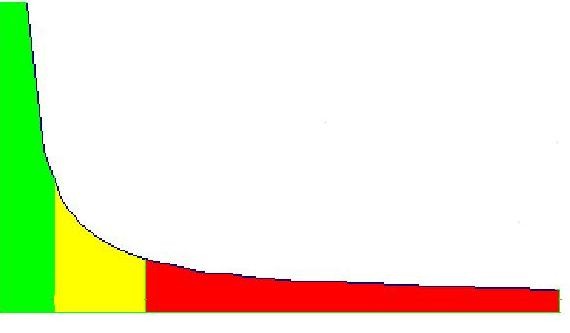 1 	2 	3 	Затраты (рублей)Рис.2 Стадии реализации потенциала энерг осбереженияТенденция развития мировой энергетики такова, что прои с- ходит неуклонное удорожание стоимости условного топлива. Таким  образом,  экономическая  эффективность  энергосбер е- гающих процессов, которые позволяют снизить расход услов- ного топлива, со временем возрастает. Это необходимо учиты- вать при составлении бизнес-плана.В  соответствии  с  законом  повышения  эффективности  и с- пользования потоков вещества, энергии и информации [7], энергосберегающий эффект для отдельно взятого ЭСМ может быть достигнут путем:-Повыш ения  позитивного  эффекта  полезных  потоков , т.е.: повышением проводимости полезных потоков; повышением  эффективности  использования  полезных  пото- ков.-Снижения негативного эффекта вредных потоков, т.е.: снижением проводимости вредных потоков; снижением повреждающей способности вредных потоков.-Снижения негативного эффекта паразитных потоков, т.е.: снижением проводимости паразитных потоков; снижением затрат на паразитные потоки.Полезные потоки – это потоки различных видов выраба- тываемой, передаваемой и потребляемой энергии: тепловой, механической, электрической и т.д.Вредные потоки – это всевозможные   потери энергии, ко- торые всегда имеют место в энергосистеме.Паразитные потоки – это потоки  энергии, которые имеютместо в данной технологической установке и снижают ее энер- гоэффективность. Эти потоки не связаны с потерями энергии.При   рассмотрении   энергосберегающих   мероприятий   мыимеем дело с потоками энергии, а сами энергетические эффек- ты  происходят  в элементах  энергетической  системы.  Энерг о- сбер егающие мероприятия могут быть реализованы в трех  з о- нах энергосистемы рис.3:- зоне производства энергии (ЗОНА А);- зоне передачи (транспортировки) энергии (ЗОНА В);- зоне потребления энергии (ЗОНА С).ЗОНА АЗОНА ВЗОНА СРис. 3 Эскизный рисунок компонент ов большой энерг осист емы.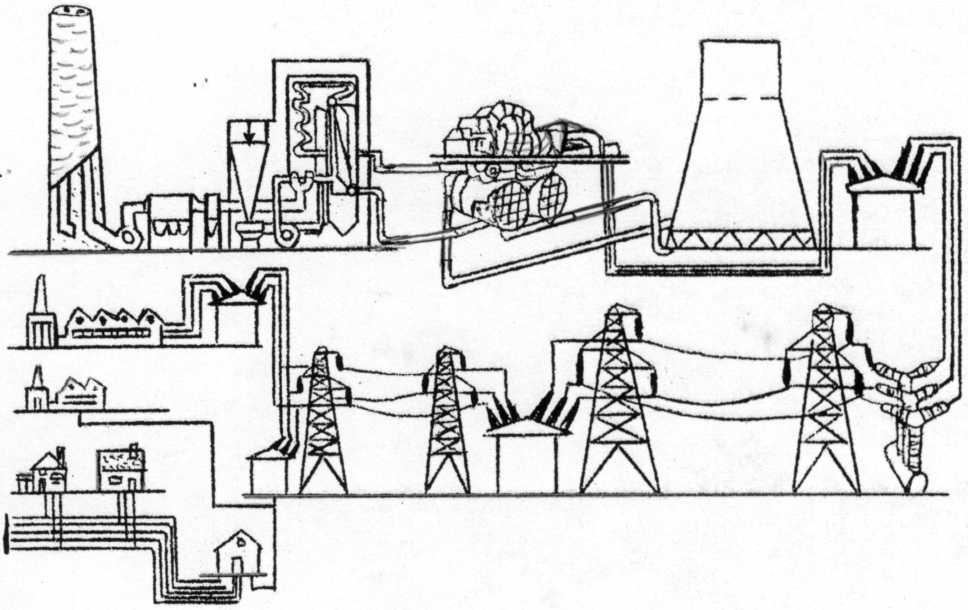 Рассмотрим блочные схемы процессов производства тепл о- вой и  электрической энергии.Особенностью энергетической сферы является производст- во только двух видов товаров: электрической и тепловой энер- гии.Тепловая энергия является традиционным и наиболее д авно используемым видом энергии.Электрическая энергия является самым универсальным ви-дом энергии, т.к. она:- отличается с легкостью преобразования в другие виды энергии;- отличается простотой передачи;- отличается экологичностью использова ния.Блочная схема преобразования различных видов энергии вэлектрическую показана на рис.4.Ядерная 	Гравитационная 	ВетроваяЯдерные реакторыГидротурбиныТепловыеВетротурбиныЭлектроге-ТепловаядвигателиМеханическаянераторыЭлектрическаяКотлыХимическая (уголь, нефть, газ биомасса,водород)Топливные элементыГелиоколлекторыPV-преоб- разование (фотоэф- фект)СолнечнаяРис.4 Блочная схема процессов производства тепловой и элект рической энерг ии.Если подходить более конкретно к элементам энергосист е- мы то энергосберегающий эффект достигается за счет:-использования  энергоэффективного  оборудования  и  про- цессов;-использования  альтернативных  и  возобновляемых  источ-ников энергии, а также вторичных энергоресурсов .3. СТРУКТУРА И СОДЕРЖАНИЕ БИЗНЕС-ПЛАНАСледует сразу сказать, что объем содержания бизнес-плана не должен превышать 70 страниц формата А4. В зависимости от сложности описываемого энергосберегающего мероприятия (ЭСМ) объем может варьировать от 35 до 70 страниц. В со- ставлении  бизнес-плана  ЭСМ  должен  участвовать  руководи- тель инвестируемого предприятия, главный инженер, главный энергетик и главный бухгалтер. Основная рутинная работа в написании        бизнес-плана        ложится        на        инженера - энергоменеджера, который должен чувствовать все тонкости технической стороны дела и вести разработку бизнес-плана в тесном контакте с руководством предприятия. Бизнес-план, составленный сторонней организацией «на заказ», может не учитывать индивидуальные особенности данного предприятия.Содержание бизнес-плана инвестиционного проекта  долж- но включать в себя следующие основные позиции: Титульный лист (наименование организации, название про- екта, контактная информация, штамп об утверждении,  мемо- рандум о конфиденциальности); Описательная часть,   которая включает в себя  следующие разделы:1. Резюме2.  Цели  и  задачи  организации,  стратегия  ее  развития(SWOT-анализ).3. Описание продукции (услуги)4. Анализ рынков сбыта. ( Стратегия маркетинга)5. Производственный план6. Организационный план7. Финансовый план8. Оценка риска и страхование Приложения (при необходимости).Рассмотрим  более  подробно  описательную  часть  бизнес - плана.Первый раздел – это резюме.В резюме указывается об основных идеях проекта. Резюме– это краткое описание (несколько страниц) сущности энерго- сбер егающего мероприятия: что будет предпринято, в чет от- личия продукта от тех, которые уже существуют на рынке, т.е. место данного энергосбер егающего проекта в, так называемом, “mainstream”. Очевидно, что резюме пишется после того, как бизнес-план  полностью подготовлен и у автора (авторов) поя- вилась полная ясность по всем вопросам.Второй раздел - Цели и задачи организации, стратегия ееразвития (SWOT -анализ).SWOT  –  это  аббревиатура  из  заглавных  букв  английских слов Strength, Weakness, Opportunities, Troubles, что в переводе на русский означает Сила, Слабость, Возможности и Пробле- мы.   Это   содержательное   описание   характеристик   бизн ес- проекта. Второе название этого раздела плана – ситуационный анализ. Этот раздел состоит из двух типов характеристик:-на которые может воздействовать разработчик – это Сила и Слабость бизнес-проекта;-на  которые  не  может  воздействовать  разработчик  –  этоВозможности и Проблемы, которые могут появиться на пути реализации бизнес-проекта.В ходе оформления SWOT-анализа формируется бизнес- стратегия  проекта,  т. е.  определяется  цель  и  задачи,  которые необходимо решить для достижения данной цели. Цель должна быть одна, задач – несколько.Третий раздел -  Описание бизнес-проекта или ЭСМ..Описание данного энергосберегающего мероприятия дол ж- но быть четким, максимальн о коротким. При описании следует избегать  специальных  или  специфических  терминов  или  д е- лать поясняющие замечания, ссылки, сноски, чтобы содерж а- ние было понятно даже неспециалисту, каким, впрочем, может оказаться инвестор. В этом разделе необходимо ответить на следующие основные вопросы:-каким потребностям должно удовлетворять данное энер- госбер егающее мероприятие (ЭСМ), какую энергию и как он о экономит;-какие особенности в данном ЭСМ, почему ему необходи- мо отдавать предпочтение;-какая наработка на отказ, каков жизненный цикл данногоЭСМ, как скоро оно может устареть;-какие НОУ-ХАУ, оригинальные технические решения имеются в данном ЭСМ. Могут ли они быть защищены патен- тами?При описании данного ЭСМ следует акцентировать внима- ние на  конкурентных  преимуществ ах,  т.е..  на  отличительных особенностях данного ЭСМ перед другими аналогичными. Конкурентными преимуществами могут быть следующие: бо- лее высокое значение величины сэкономленной энергии, более низкая начальная цена, более низкие эксплуатационные затра- ты, более высокий срок наработки на отказ,  легкость монтажа и т.д.Четвертый  раздел:  Анализ  рынков  сбыта  или  мест  вне-дрения ЭСМ.Как было ранее указано (стр.6), обычно инновационный энергосберегающий проект может быть предназначен для од- ного из следующих случа ев:-для создания нового предприятия по производству или реализации энергосбер егающего продукта;-для создания   производства или реализации нового энер-госбер егающего  продукта на существующем предприятии;-для  проведения  технического  перевооруж ения  (рекон ст- рукции) конкретного предприятия путем применения комплек- са энергосберегающих мероприятий;-для применения одного конкретного энергосбер егающего мероприятия на конкретном месте (в месте генерации энергии, в  месте транспортировки энергии, в месте потреблен ия энер- гии).Этот раздел бизнес-плана актуален для первых двух случа- ев, поскольку для двух последних   ЭСМ имеет конкретное ме- сто использования. Назначение этого раздела – определить максимальную сумму реализации, на которую можно претен-довать, а затем определить реальную оценку уровня продаж данной энергосберегающей продукции. Важно знать динамику спроса на данную энергосберегающую продукцию. Для этого можно использовать количественные и качественные приемы прогнозирования, метод экспертных оценок, метод совокупно- го мнения продавцов…………Пятый раздел: Производственный план.Этот раздел как и четвертый актуален для первых двух случает создания инновационного энергосберегающего проек- та. Производственный план содержит описание расположения производственных площа дей, процессов и технологий, сопро- вождающих производство.  Важное значение имеют  также та- кие составляющие себестоимости выпускаемой продукции как, заработная плата персонала  и  стоимость  используемых  мат е- риалов и энергоресурсов, взаимодействие с поставщиками комплектующих, сроки поставки, величина складских запасов и т.д.Шестой раздел: Организационный план.Предписывает   распредел ение   обязанностей,   квалифика-цию менеджеров, технических специалистов. Расписывается роль, полномочия и ответственность  каждого участника биз- нес-плана.Седьмой раздел: Финансовый план.Это основополагающий раздел бизнес-плана. Данные этого раздела могут существенно повлиять на решение инвестора об инвестировании.В нем указываются данные, отражающие финансовую со- стоятельность и экономическую оценку   данного энергосбер е- гающего проекта: капитальные вложения в проект, размер ф и- нансовых средств, необходимых для инвестирования, размер прибыли, срок окупаемости проекта и т.д.Восьмой раздел: Оценка риска и страхование.Кроме этого в нем указывается предполагаемая степень риска, факторы риска, которые могут повлиять на благоприя т- ное завершение бизнес-проекта. Страхование направлено на снижение ущерба от неудачного завершения или незавершения бизнес-проекта.4. Методология анализа инновационного энергосберегающего проекта  для банковского финансированияВ условиях ограниченности финансовых средств, которые могут быть направлены на инвестирование как энергосберегающих, так, впрочем, и других проектов,  большое значение имеет грамотный выбор:-во-первых, наилучшего варианта энергосбережения из всего перечня возможных;-во-вторых,	определение	оптимальных	конструктивно-технических параметров этого варианта;-в третьих,  (это в основном касается инвестора) определение других возможных вариантов вложения денег.Первые два пункта определяют экономические параметры биз-нес-проекта и существенно влияют на его финансовую  состоятель- ность. Инженер-энергоменеджер, составляющий бизнес-план,  дол- жен владеть методикой выбора оптимальных технических решений, методами ТРИЗ (теория решения изобретательских задач).  Привле- кательность применения этих методов и методик для энергосбере- гающих технических решений состоит в том, что для достижения одной поставленной цели приходится выбирать из массы вариантов технических решений. Прозорливость инженера-энегоменеджера состоит как раз в том, чтобы выбрать наилучший вариант  энерго- сберегающего мероприятия как с технической, так и с экономиче- ской точки зрения.В соответствии с вышеизложенным,   оценка экономической эффективности инвестиций в энергосберегающие мероприятия производится в три стадии (рис.5):• Стадия  1  —  сравнение  различных  вариантов  энергосбере- гающих мероприятий на основе расчета и сопоставления критериев экономической эффективности инвестиций в энергосберегающие мероприятия; выбор наиболее эффективного в указанном смысле решения;• Стадия 2 — определение экономически  оптимальных пара-метров выбранного варианта энергосберегающего мероприятия по принципу                минимума                приведенных                затрат;Эта  стадия  выполняется  только  для  конструктивно- технологических                          решений,                          параметры которых могут меняться непрерывно (например, толщина теплоизо- ляции, площадь используемых солнечных коллекторов,   диаметр провода  ЛЭП и т.д.);• Стадия 3 — сравнение инвестиций в энергосберегающие ме-роприятия с другими возможностями использования денежных средств инвестора (например, их использования в качестве «порт- фельных» инвестиций) .АльтернативныеЭСМстадия 1Оптимизация параметров ЭСМГотовое ЭСМстадия 2	стадия 3«Портфельные»инвестицииОкончательное решение об инвестированииРис.5 Блочная схема последовательности анализа инновационного проекта для инвестированияЭкономическая информация, отображаемая в седьмом разделе, играет доминирующую роль в принятии менеджмен- том/собственником и финансовым институтом решения профинан- сировать проект энергосбережения или нет. Для принятия инвести- ционного решения очень важно общение энергоменеджеров с ли- цом, принимающим решение (ЛПР). Энергоменеджер должен нау- читься говорить на языке принимающего решение менеджмента. Энергоменеджер должен представить проект в соответствующих экономических характеристиках, чтобы помочь ЛПР сделать пра- вильное заключение.Рассмотрим более подробно каждую стадию оценки экономиче- ской эффективности инвестиций:СТАДИЯ ПЕРВАЯСравнение   различных   вариантов   энергосберегающих   мер о- приятий  на  основе  расчета  и  сопоставления критериев  эко-номической эффективности инвестиций в энергосберегающие мероприятия; выбор наиболее эффективного в указанном смысле решения.В общем виде первая стадия для сравниваемых вариантов ЭСМможет быть разбита на  двенадцать этапов:1.  Определить  прежние затраты  до внедрения  ЭСМ  (сущест- вующие начальные условия).2.  Определить  новые  затраты  (во  время  и  после  реализацииЭСМ).3. Посчитать разницу.4. Выбрать дисконтную ставку.5. Выбрать период анализа.6. Оценить остаточную стоимость оборудования и материалов в конце амортизационного срока службы.7. Рассчитать текущую стоимость ежегодной экономии.8. Рассчитать текущую стоимость инвестиций (PV).9. Рассчитать чистую текущую стоимость (NPV).10.Рассчитать норму прибыли SIR;11.Рассчитать внутреннюю норму прибыли (IRR).12.Выбрать наиболее эффективный вариант энергосбережения.Первый этап: Определить прежние затраты (существующие начальные условия) [8]:Этот этап  складывается из следующих  пунктов:-определить инвестиции во время эксплуатации, необходимыедля поддержания оборудования в работоспособном состоянии;Например, инвестиции во время эксплуатации могут состоять из следующего:* Затраты на ремонт (в начальный год?) оборудования, необхо-димые для  поддержания оборудования в работоспособном состоя- нии; (Например, ремонт компрессора каждые 3 года или замена лампочек каждые 8000 часов).-определить ежегодные платежи за энергоносители;Ежегодные платежи за энергоносители состоят из следующего: Прежние годовые затраты на энергоносители == прежнее потребление энергии • тарифыИнформация: - реальные, оплаченные счета;- показания счетчиков • тарифы.-определить  ежегодные  расходы  на  эксплуатационные  и  ре- монтные работы;-это данные эксплуатационных книг и счетов из бухгалтерии;-если данные отсутствуют, то энергоменеджер вынужден давать им приблизительную оценку.-определить и включить в расчет (при необходимости) другиеежегодные  расходы (или доходы) по прежнему проекту;Другие ежегодные расходы могут состоять из следующего: Штрафы экологические санкции из-за эксплуатации старого оборудования;Разовый доход может состоять из следующего: Остаточная стоимость реализации старого оборудования.Второй этап: Определить новые затраты во время и после реализации проекта [8]:Они складываются из:-начальных инвестицийНачальные инвестиции состоят из:начальные инвестиции =  базовая стоимость проекта+ проектные работы+ прибыль / нераспределенная+ непредвиденные расходы+ налоги+ другие расходы.-инвестиций во время эксплуатацииИнвестиции во время эксплуатации состоят из :затраты на замену оборудования согласно календарного плана + расходные материалы и оборудование + зарплата обслужи- вающего персонала.-ежегодных затрат на энергоносителиЕжегодные затраты на энергоносители определяются:новые затраты на энергоносители  ==новое потребление энергии • стоимость энергии-ежегодных затрат на ремонтные и эксплуатационные рабо-тыСостоят из затрат, необходимых на ремонт и эксплуатацию но-вого оборудования:расходные материалы и оборудование ++ зарплата обслуживающего персонала.-других ежегодных расходов или доходовОни  могут состоять из следующего:- доходов из-за повышения производительности;- доходов из-за уменьшение штрафных санкций.Третий этап: Расчет разницы между суммой инвестиций за время эксплуатации и  ежегодном энергосбережении, выраженном в рублях.Четвертый этап: Выбор процентной ставки.Процентная ставка инвестирования зависит от типа финан- сирования – акционерный капитал или кредит.Пятый этап: выбор сроков анализа.Краткосрочный анализ (например, 10 лет) используется только при нестабильной экономической ситуации с высокими процент- ными ставками.Экономия и затраты после 10 лет в этом случае из-за значитель- ного дисконтирования несущественны.Шестой этап: оценка остаточной стоимости оборудования иматериалов:•    Сколько может стоить оборудование и материалы, состав- ляющие основу ЭСМ,  в конце срока анализа?•	Правило:	Остаточная стоимость == рыночная стоимость в конце проектаили  (приблизительно)   = 10% от цены покупки•	остаточная стоимость – дополнительная «материальная по-мощь»  для проекта в последнем году.Седьмой этап:  Расчет текущей стоимости ежегодной эконо- мии - PV [8]:Принимаем для анализа Т=15 лет.•	Для каждого года: Текущая стоимость (PV) экономии == величина экономии (AS) деленная на процентную ставку (1+ r), возведенную в степень года сбережения;  r – норма дисконта (discount rate);•	Общая текущая стоимость экономии PVAS за время проекта есть сумма всех значений PV:TPVAS  ASt 1     AS t	111                                                                     A 2 1 	12  A 15 	15t1(1r)(1r)(1r)(1r)Восьмой этап: расчет текущей стоимости инвестиций [8]:.•	Для каждого года:  PVI  =  ежегодные инвестиции (I) делен- ные на процентную ставку (1+ r) и возведенную в степень года инвестиций (t); r – норма дисконта (discount rate);•	Общая (PVI) инвестиций – сумма всех значений PV;•	Инвестиции последнего года  –  это затраты на вывод изэксплуатации (если есть) минус остаточная стоимость обо- рудования.PVIT  It 1t    I 0  10                                                                                                                 I1 11                                                                                                                                                                                       I14  114  Res.Val.15   ;t0(1r )(1r )(1r)(1r )(1r)Девятый этап: Расчет чистой текущей стоимости   (чистого дисконтированного дохода)  -  NPV [8]:•	Чистая текущая стоимость (NPV) это чистая экономия про-екта за время эксплуатационного цикла;•	NPV - это денежная стоимость проекта в абсолютном виде;•	NPV показывает потенциальную прибыль проекта;•	NPV учитывает воздействие процентной ставки на будущую чистую экономию;•	NPV – главный инструмент принятия решения инвесторами и владельцами проекта;NPV = PVAS – PVIЕсли NPV > 0, то проект – рентабельный или экономически це- лесообразен:•	Положительное  значение NPV (чистой текущей стоимости) указывает на сумму, которую заработает проект за время реализации.•	Отрицательное значение NPV указывает на потери проекта.•	NPV показывает абсолютную возможность реализации про- екта в денежном выражении.Десятый этап: Расчет нормы прибыли (индекс доходности) (SIR) [8]:Норма  прибыли  (SIR)  =  текущая  стоимость  сбережений,деленная на текущую стоимость инвестиций: SIR =PVAS / PVI•	Если SIR > 1.0, то проект выгодный или экономически целе-сообразен;•	SIR может быть важным показателем для некоторых вла- дельцев проекта и для сравнительного анализа;•	SIR (норма прибыли) – это тоже самое, что и соотношениедоходов к затратам;•	Если SIR > 1.0, то проект принесет больше денег, чем на не- го потрачено;•	Если SIR < 1.0, проект принесет больше убытков, чем при- были;•	SIR показывает   относительную целесообразность проекта, выраженную в процентах.Одиннадцатый  этап:   Расчет внутренней  нормы прибыли(внутренней нормы доходности)  (IRR) [8]:•	IRR – это гипотетическая процентная ставка, при которойSIR = 1.0 или NPV = 0.•	IRR «заставляет» делать повторные вычисления на компью- тере.•	Если IRR ≥ процентной ставки в анализе, то инвестиции оп-равданы (экономически целесообразны).•	Высокое значение IRR означает большую величину прибы- ли на вложенный доллар, рубль;•	IRR – главный инструмент принятия решений кредиторами;первый задаваемый ими вопрос;•	Инвесторы могут устанавливать свое минимальное, приемлемое значение IRR, называемое как «пороговая ставка».   IRR  (внутренняя  норма  прибыли)  –  это  выражение  при-быльности проекта в процентах.   Рассчитывается путем определения теоретической процент-ной ставки, при которой NPV = 0 или SIR = 1.0.   С теоретической точки зрения, любой проект, чей IRR выше стоимости капитала компании, - прибыльный (и имеет по- ложительное значение NPV).  Фирмы устанавливают свои «пороговые ставки» для IRR (минимальное значение IRR, которое приемлемо для компа- нии).-	Как правило,  пороговая  ставка  выше стоимости  капитала компании.-	Таким образом, выбираются проекты с большей рентабель-ностью.Двенадцатый этап: Отбор и ранжирование инвестиционных проектов.Отбор инвестиционных проектов является сложной проблемойпри анализе вариантов энергосбережения. Анализ критериев эффек- тивности для одного инвестиционного проекта показывает, что все критерии представляют разные версии концепции потока реальных денег и между ними наблюдаются определенные соотношения (Таблица 1).Таблица 1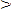 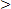 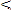 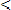 Эти соотношения критериев проверяют согласованность между критериями одного проекта, но не пригодны для выбора наилучше- го проекта при сопоставлении альтернативных проектов.Влияние на результат расчета критериев оказывает структура и распределение по времени привлекаемого капитала, структура по-тока реальных денег, длительность горизонта планирования, нали- чие/отсутствие ограничений по инвестициям.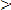 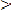 Ни один их этих критериев сам по себе недостаточен при отборе наиболее экономичного проекта  из числа сравниваемых проектов.По взаимозависимости друг от друга энергосберегающие проек- ты можно разбить на три группы:-Независимые – проекты, каждый из которых может осуществ- ляться отдельно без влияния и вне связи с другими. (ГЭС, котель- ная- покрытие разных нагрузок);-Зависимые - проекты, дополняющие друг друга, один не су- ществует без другого (электростанция и ЛЭП);-Взаимоисключающие  -  проекты,  когда  реализация  одногопредполагает  отказ  от  другого.  (ТЭЦ и  схема  раздельного водо- снабжения).Решение об инвестировании проекта должно приниматься с учетом знания всех критериев и интересов всех участников инве- стиционного проекта. Анализ методов оценки эффективности инве- стиций и их влияние на отбор проектов показан в Таблице 2.Таблица 2Анализ методов оценки эффективности инвестиций в условиях рынка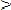 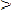 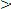 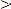 Выбрав экономически оправданный вариант ЭСМ,  можно при- ступать ко второй стадии:СТАДИЯ ВТОРАЯОпределение экономически оптимальных параметров выбранного варианта энергосберегающего мероприятия по принципу минимумаприведенных затрат.Как было ранее отмечено, этот этап выполняется только для ва- риантов энергосберегающих мероприятий, параметры которых мо- гут      меняться      непрерывно      (например,      толщина      тепло- изоляции, площадь используемых солнечных коллекторов, диаметр провода ЛЭП, диаметр теплотрассы и т.д.).Приведенные затраты 3 ,  руб./год, определяются по формуле: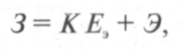 где Э  —  ежегодные эксплуатационные издержки (затраты), руб./год, учитывающие экономию энергоресурсов за счет инвести- ций К ;Е, - коэффициент эффективности инвестиций, 1/год, рассчиты- ваемый по формуле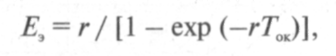 где Ток — назначенный инвестором срок окупаемости инвести- ций, год.Суть расчетов по второй  стадии заключается в  минимизацииприведенных затрат за счет выбора таких параметров К и Э при ко- торых:З → min;СТАДИЯ 3Сравнение инвестиций в энергосберегающие мероприятия с други-ми  возможностями  использования денежных средств  инвестора(например, их использования в качестве «портфельных» инвести-ций, т.е. различные варианты помещения денежных средств под процент)[9].Номограммы используются следующим образом: по простому сроку окупаемости Ток и заданной норме дисконта г находим на номограмме точку А, попадающую в одну из трех областей рис.6. Попадание в область 1 свидетельствует о целесообразности инве- стиций в энергосберегающие мероприятия при дисконтировании соответствующих доходов. Попадание точки А в область 2 сущест- венно расширяет зону эффективности инвестиций в энергосбере- гающие мероприятия по сравнению с наращиванием получаемых доходов.         Попадание        точки         А         в         область         3 означает отказ от использования свободных средств для инвестиций в энергосберегающие мероприятия и полный переход на «порт- фельные» инвестиции.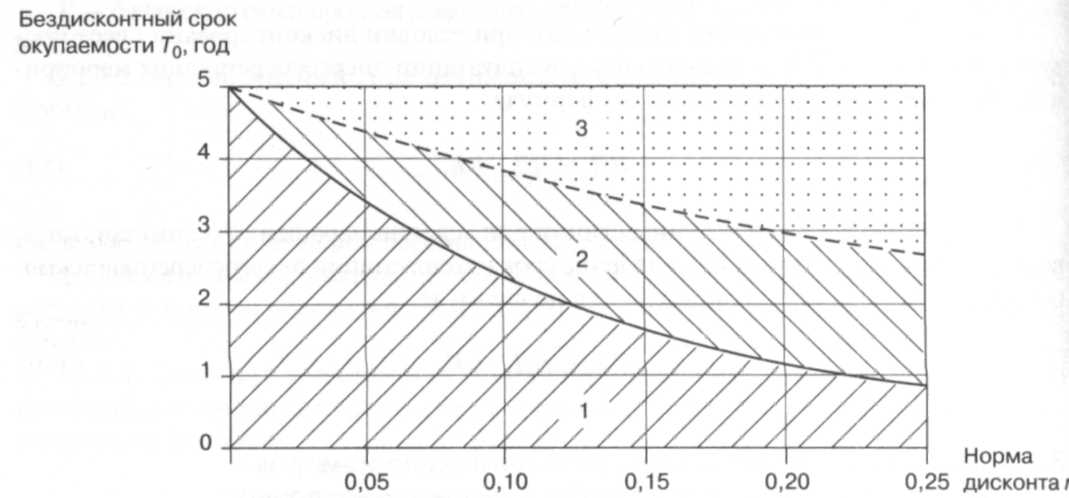 Рис. 6. Номограмма для определения предпочтительности инвестиций в энергосберегающие мероприятия со сроком окупаемости до 5 лет.Г Л О С С А Р И ЙТермины на АНГЛИЙСКОМ ЯЗЫКЕCommercial evaluation – финансово-экономическая оценка проекта, проводимая по итогам прединвестиционных исследований.Cash flow — приток и отток денежных средств, поток наличности. Cash flow statement — отчет о движении денежных средств, важ- нейшая форма оценки инвестиционного проекта.Cost of sales — стоимость реализации, себестоимость реализованной продукции.Current expenses — текущие затраты.Cash flow – отчет о движении денежных средств. Depreciation — амортизационные отчисления. Direct investment — прямое инвестирование.Direct material expenses — прямые материальные затраты.DPB, Discounted Payback Period — дисконтированный срок оку- паемости.Financial ratio — коэффициенты финансовой оценки, расчетные ко- эффициенты анализа успешности проекта, рассчитываются на основе информации базовых форм финансовой оценки.Fixed assets (capital) — внеоборотные (постоянные) активы, основ- ные фонды (средства).General production expenses — общепроизводственные расходы. Gross profit — валовая прибыль, брутто-прибыль, разность между выручкой от реализации и себестоимостью.Investment  phase  (Implementation  phase)  –  фаза  осуществления инвестиций в проект.IRR, Internal Rate of Return — внутренняя норма прибыли, ставка сравнения, при которой сумма дисконтированных (приведенных) при- токов  денежных  средств  равна  сумме  дисконтированных  оттоков.Смысл JRR состоит в определении максимальной ставки платы за привлеченные источники финансирования, при которой проект остает- ся безубыточным.Marginal profit — предельная (маржинальная) прибыль, разность между выручкой от реализации и прямыми затратами на ее производ- ство.Net profit (loss) — чистая прибыль, прибыль до налогообложения за вычетом налога на прибыль.Net sales — объем продаж, выручка.Net working capital — чистый оборотный капитал (см. «Термины на русском языке*).NPV, Net Present Value — чистая текущая стоимость, чистая при-веденная стоимость. Показатель оценки инвестиционного проекта. При его расчете исключается фактор времени. Положительное зна- чение NPV подтверждает целесообразность инвестирования в проект и определяется по следующей формуле:, здесь: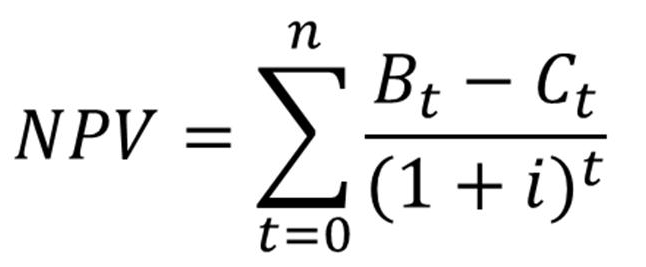 B – доходы; C – затраты;i – процентная ставка;t – период.NPVR, Net Present Value Ratio - коэффициент чистой текущей стоимости. Показатель рентабельности инвестиций.Overhead expenses — накладные расходы.Operational phase –фаза эксплуатации бизнес-проекта.Due diligence – проверка добросовестности составленного бизнес- плана. Проводится инвестором с целью анализа достоверности представленной в бизнес-плане информации.Portfolio investment — портфельное инвестирование, помещение средств в ценные бумаги.Profit before tax — балансовая прибыль, прибыль до уплаты налога, то есть масса прибыли до налогообложения.Pre-investmenf phase -  прединвестиционная фаза, необходимая для осуществления возможностей осуществления бизнес-проекта.Pay back period (PBP) - период возврата инвестиций  (может трак- товаться как и Simple pay back (SPB) - простой срок окупаемости)– это временной отрезок необходимый для покрытия осуществлен- ных инвестиций.РВР =Cost of Project /Annual Cash InflowЕсть три проблемы связанных с методом РВР:-Метод не учитывает доходы получаемые после выкупа инве-стиций, следовательно, не дает информацию о рентабельности про- екта.-Метод не учитывает воздействие временного фактора на стои-мость денег.-SPB, выраженный в годах, не дисконтирует вложения и не учи- тывает реинвестиции.В общем виде можно констатировать, что:-SPB используется для проектов с быстрой окупаемостью;-при сроке окупаемости до года нет необходимости рассчиты- вать будущую ценность;-при значительных сроках  окупаемости SPB	является неточ- ным.Salary — заработная плата.Undistributed (retained) profit (loss) — нераспределенная прибыль, чистая прибыль за вычетом начисленных дивидендов. Может форми- ровать дополнительный капитал предприятия (проекта).UNIDO,  United  Nations  Industrial  Development  Organization  —Организация Объединенных Наций по промышленному развитию (ЮНИДО), занимается выработкой стратегии экономического развития стран с переходной экономикой и разрабатывает стандарты подготовки инвестиционных решений.Термины на РУССКОМ ЯЗЫКЕАнализ Затрат Жизненного Цикла (Life Cycle Cost Analysis (LCCA)) - используется для анализа рентабельности проекта, так как это учитывает данные за весь период продолжительности про- екта и временную стоимость денег.Анализ чувствительности проекта (sensitivity analysis) — метод анализа инвестиционного проекта по отслеживанию влияния на кри- терии состоятельности изменения ключевых параметров исходных данных.Базовые формы финансовой оценки — три формы финансовой отчетности: отчет о прибылях и убытках, отчет о движении денежных средств и балансовый отчет.Балансовая прибыль (profit before tax) — масса прибыли до нало- гообложения. То же, что прибыль до уплаты налога.Большая система энергетики (БСЭ) – это искусственная, созданная человеком техническая система, находящаяся в постоянном развитии и построенная иерархически.Брутто-прибыль — разность между выручкой от реализации и пря-мыми затратамиБудущая Стоимость (FV) – показывает, сколько будут стоить се- годняшние деньги/проект через некоторое время в будущем. Для расчета FV используется метод наращивания.Внутренняя норма прибыли (Internal Rate of Return, IRR) — ставка сравнения, при которой сумма дисконтированных (приведен- ных) притоков денежных средств равна сумме дисконтированных от- токов. Смысл внутренней нормы прибыли состоит в определении мак- симальной ставки платы за привлеченные источники финансирования, при которой проект остается безубыточным., Здесь: 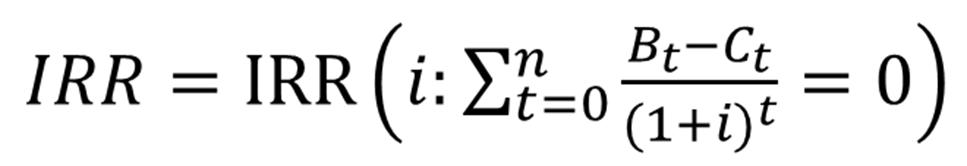 B – доходы;C – затраты;i – процентная ставка;t – период.Выручка (net sales) — цена  всего объема отгруженной продукции или выполнение работ за определенный промежуток времени. Дисконтирование — важная операция для оценки эффективности инвестиций. Заключается в приведении всех величин, характеризующих финансовую сторону проекта в будущем, к сегодняшнему масштабу цен (см. Ставка дисконтирования).Пример: В ЭСМ инвестировано € 1000. Необходимо рассчитать изменение стоимости инвестиций в течение 5 лет при ставке дис- контирования i=5%.Решение:- Год - 1:  5% от  € 1000,00 =  € 1000 / (1+0,05)1 =  € 952,4- Год - 2:  5% от  € 1000,00 =  € 1000 / (1+0,05)2 =  €90,70- Год - 3:  5% от  € 1000,00 =  € 1000  / (1+0,05)3 =  €86,38- Год - 4:  5% от  € 1000,00 =  € 1000  / (1+0,05)4 =  €82,27- Год - 5:  5% от  € 1000,00 =  € 1000  / (1+0,05)5 =  €78,35.Таким образом, формула для расчета дисконтирования может быть определена, как:.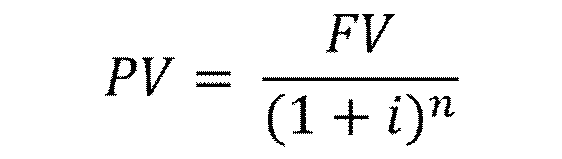 Дисконтированный  период  окупаемости  (Discounted  Payback Period, DPB) — время, которое требуется для покрытия начальных инвестиций за счет чистого потока денежных средств с одновременным его дисконтированием. При условии правильного выбора ставки дискон- тирования дает более реалистичную оценку периода окупаемости. Законы развития технических систем - это комплексы статисти- чески достоверных линий развития, описывающих закономерный и последовательный переход систем из одного конкретного состояния в другое и справедливых для всех технических систем или их боль- ших классов.Инвестором - это физическое /юридическое лицо, осуществляющее вложение собственных средств в инвестиционный проект, прини- мающее решения по его реализации.Инвестиционная сфера – это совокупность экономических связей и отношений по реализации инвестиций.Инвестирование портфельное (portfolio investment) — помеще-ние средств в ценные бумаги (финансовые активы).Инвестирование прямое (direct investment) — вложение капитала в неликвидные активы (в создание нового предприятия, приобретение недвижимости: оборудования, товаров и т. д.).Коэффициент Дисконтирования (i) – это коэффициент, с помо- щью которого будущие доходы/расходы можно выразить в сего- дняшнем значенииКоэффициент рентабельности инвестиций (return on investment)— показывает, сколько денежных единиц потреб о вал ось предпри-ятию для получения одной денежной единицы прибыли. Этот показа- тель является одним из наиболее важных индикаторов конкурентоспо- собности.Ликвидность (liquidity) — способность проекта или предприятияотвечать по имеющимся финансовым обязательствам своевременно и в полном объеме.Лицо, принимающее решение (ЛПР) - ответственное лицо, наде-ленное полномочиями в выборе управляющего решения. Маржинальная (предельная) прибыль (marginal profit) — раз- ность между выручкой от реализации и прямыми (переменными) за- тратами на ее производство€Методика ЮНИДО — методика оценки инвестиционных проектов, которая признана специалистами всего мира. Она отличается тем, что пригодна для любой сферы деятельности в любых условиях.Монте-Карло метод — метод статистического анализа для оценки влияния случайных факторов на показатели эффективности проекта. Накопление (Наращивание): Допустим, что Вы положили на на- копительный сберегательный счет € 1000 , под 5% годовых на 5 лет. Сколько	денег	Вы	получите	в	конце	этого	перио- да?0 	i = 5%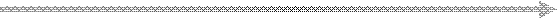 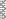 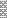 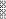 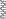 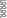 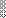 1 	2 	3 	4 	5=1000 	1050,0 	1102,5 	1157,6 	1215,5 	1276,3FV1=1000*(1+5%)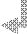 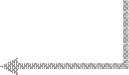 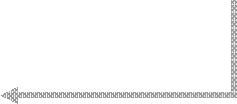 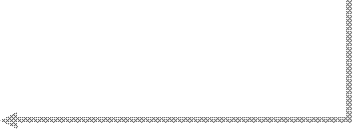 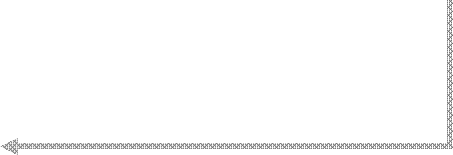 1FV2=1000*(1+5%)2FV3=1000*(1+5%)3FV4=1000*(1+5%)4FV5=1000*(1+5%)5Накопление:Год 1:  5% от  €1000.00 = €50.0 + €1000.0 = €1050.0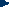 Год 2:  5% от  €1050.00 = €52.5 + €1050.0 = €1102.5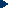 Год 3:  5% от  €1100.25 = €55.1 + €1102.5 = €1157.6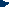 Год 4:  5% от  €1150.76 = €57.9 + €1157.6 = €1215.5Год 5:  5% от €1210.55 =  €60.8 + €1215.5 = €1276.3Формула для расчета: .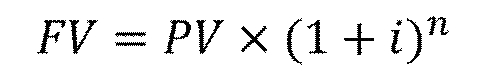 Нераспределенная прибыль (undistributed (retained) profit (loss))— чистая прибыль за вычетом начисленных дивидендов. Может фор- мировать дополнительный капитал предприятия (проекта).Отчет о движении денежных средств (cash flow statement) — важнейшая форма оценки инвестиционного проекта. Предоставляет информацию об источниках финансовых ресурсов и их использовании.Подрядчик - исполнитель работ, обусловленных инвестиционным проектом. Его действия регулируются договором.Переменные затраты — затраты, изменяющиеся одновременно с изменением объема производства (прямые материальные затраты плюс заработная плата).Привлекательность для инвестора энергосберегающих про- ектов определяется оц енками инвесторов потенциальных воз- можностей для реализации своих интересов, главным образом финансовых. Достижение финансовой цели   формируется с учетом следующих основных факторов:-потенциальным характером спроса на данный вид техни- ческих средств энергосбережения;-ожидаемой рентабельностью инвестируемого капитала;-условиями входа на рынок энер госберегающих товаров иуслуг, определяемыми монопольным или конкурентным вида- ми деятельности, а также величиной рисков;-основными  требованиями  к техническим  средствам энер-госбер ежения для инвестируемых проектов   – количественные и качественные характеристики (величиной сэкономленного первичного энергоресурса, и т.д.).Реципиент - лицо, принимающее инвестиции.Себестоимость реализованной продукции (cost of sales) — затра- ты, связанные непосредственно с производством реализованной про- дукции.Системный подход - это комплексное, всестороннее рассмотрение энергосберегающего мероприятия при его исследовании, проекти- ровании с учетом множественности его свойств и неопределенно- сти начальной информации. Системный подход является средством преодоления логических ошибок из-за эмоциональных пристрастий и предпочтений проектировщиков и энергоменеджеров.Ставка дисконтирования — параметр эффективности инвестиций, который позволяет корректировать суммы денежных выплат с учетом различной стоимости денег в разные периоды проекта. В качестве ориен- тира при выборе ставки дисконтирования принимают процентные став- ки по вкладам, государственным ценным бумагам и другим надежным инструментам вложения денег; могут рассчитываться по нескольким методам (моделям) (см. Дисконтирование).Текущая Стоимость (PV) – показывает, сколько стоят (могут сто- ить) будущие деньги/проект сегодня. Для расчета PV используется метод дисконтирования.Техническая система -  искусственная система, созданная челове- ком и находящаяся в постоянном развитии. Все системы энергетики являются техническими системами.Точка безубыточности (Break-Even Point, ВЕР) — минимально допустимый объем производства (продаж), при котором маржинальная прибыль равна постоянным расходам; минимально допустимый уро- вень, при котором проект остается безубыточным, то есть не приносит ни прибыли, ни убытка.Условное  топливо  –  это  топливо,  один  килограмм  которого при сгорании выделяет 7000 ккал тепловой энергии.Чистая Приведенная (текущая) Стоимость (NPV) (см.NPV) Чистая прибыль (net profit (loss)) — прибыль до налогообложения за вычетом налога на прибыль. Наилучший показатель эффективностифункционирования проекта или предприятия. Основной источник увели- чения собственного капитала проекта.Чистый оборотный капитал (net working capital) — разность ме- жду оборотными активами предприятия и его краткосрочными обяза- тельствами. Превышение оборотных средств над краткосрочными обя- зательствами означает, что предприятие не только может погасить свои краткосрочные обязательства, но и имеет резервы для расширения де- ятельности.Энергосбережение  -  любое  действие,  результатом  которого является меньшее потребление энергии.Энергоэффективность -  применение технологии, которая п о- требляет меньше энергии для выполнения той же функции.СОДЕРЖАНИЕ: ВВЕДЕНИЕ1.   НАЗНАЧЕНИЕ И ОПИСАНИЕ БИЗНЕС-ПЛАНА2.   МЕТОДОЛОГИЯ ОПРЕДЕЛЕНИЯ НАИЛУЧШЕГО ВА- РИАНТА ЭНЕРГОСБЕРЕЖЕНИЯ ИЗ ВСЕГО ПЕРЕЧНЯ ВОЗМОЖНЫХ3.	СТРУКТУРА И СОДЕРЖАНИЕ БИЗНЕС-ПЛАНА4.		МЕТОДОЛОГИЯ АНАЛИЗА ИННОВАЦИОННОГО ЭНЕРГОСБЕРЕГАЮЩЕГ ПРОЕКТА ДЛЯ БАНКОВ- СКОГО ФИНАНСИРОВАНИЯ5.   ГЛОССАРИЙ6.   ЛИТЕРАТУРАЛитература:1.Шумпетер Й. Теория экономического развития. - М.: Прогресс,1982.-457с.2.И.Клоков Бизнес – план на компьютере: быстро и просто. – СПб.: Питер, 2008.- 176 с.3.Гительман Л.Д., Ратников Б.Е. Энергетический бизнес: Учеб.пособие.-М.:Дело, 2006.- 600с.4.Тягунов М.Г., Соболенко Н.А., Шван Д.Э. Планирование проекта с использованием пакета Project Expert: Учебное пособие. М.: Из- дательство МЭИ, 2003. – 171 с.5.А. А. Михалевич. Энергоэффективность экономики и энергетиче- ская безопасность. Материалы Международной научно- практической  конференции  :  Энергоэффективные  технологии. Мн., 2010.6.Leon Freris, David Infield  Renewable energy in power systems, John Wiley&Sons Ltd,  2008.7.Альтшуллер  Г.С.  Творчество  как  точная  наука.  —  М.:«Со-ветское радио», 1979.8.Ларри Гуд, Ваган Бабаджанян  Материалы презентации: 10 шагов для определ ения осуществимости проектов по энерг о- эффективности/Основы методологии экономического анали- за. Учебный курс проекта SEMISE, 2011.9.А.Н.Дмитриев, Ю.А.Табунщиков, И.Н.Ковалев, Н.В.Шилкин Руководство по оценке экономической эффективности в энергосберегающие  мероприятия.   Техническая   библиотека НП «АВОК».Пусть: PVAS= Текущая стоимость годовых сбереженийT= Общее кол-во лет в анализеASt= Годовая экономия в год tПусть: PVI= Текущая стоимость инвестицийIt= Инвестиции в год tЕслиNPVSIRIRRЕсли01rЕсли01rЕсли=0=1=rЧисло проектовХарактер связи проектовОграни-чения по инвести- циямКритерии отбораОдинНезависим.НетIRR  r,NPV  0,SIR  1НесколькоНезависим.НетIRR  r,NPV  0,SIR  1НесколькоНезависим.ЕстьSIR  1, ранжирование по степени снижения SIRНесколькоЗависим.нетЧДД  0,с высоким ЧДДНесколькоЗависим.ЕстьSIR  1, с высоким NPVНесколькоВзаимоисключ.нетNPV  0, NPV макси- мальный